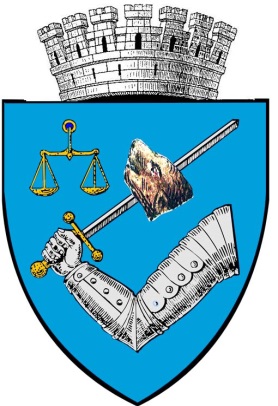 MUNICIPIUL TÎRGU-MUREŞROMÂNIA – 540026 Tîrgu-Mureş, Piaţa Victoriei nr. 3Tel: 00-40-265-268.330Fax: 00-40-265-269.571e-mail: secretar@tirgumures.ro www.tirgumures.ro Nr.  57939 din 19 octombrie 2017                                                           ANUNŢMunicipiul Tîrgu Mureş, în conformitate cu prevederile art. 7 din Legea nr.52/2003 privind transparenţa decizională în administraţia publică, îşi face publică intenţia aprobării unor taxe speciale pe anul 2018.Proiectul de hotărâre este publicat, din data de  19 octombrie  2017, pe site-ul Municipiului Tîrgu Mureş: www.tirgumures.ro şi afişat la sediul instituţiei din Tîrgu Mureş,  P-ţa Victoriei, nr.3.Cei interesaţi pot trimite în scris propuneri, sugestii, opinii cu valoare de recomandare, până la data de  29 octombrie 2017, orele 12,  la sediul Municipiului Tîrgu Mureş sau prin e-mail: secretar@tirgumures.ro.p. Secretarul  Municipiului  Tîrgu Mureş,Director executiv D.J.C.A.A.P.L.                                                Cătană Dianora-Monica